Israel HornerSeptember 15, 1864 – June 16, 1934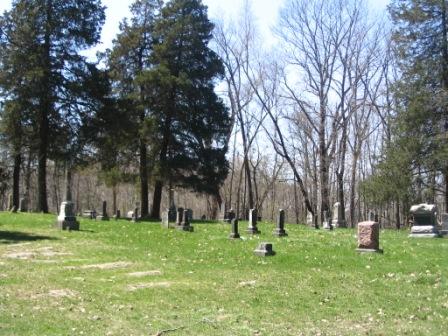 Photo by Barbara Baker AndersonIsrael Horner in the Indiana, Death Certificates, 1899-2011Name: Israel HornerGender: MaleRace: WhiteAge: 69y 9m 1dMarital status: SingleBirth Date: 15 Sep 1864Birth Place: Wells Co., Ind.Death Date: 16 Jun 1934Death Place: Harrison, Wells, Indiana, USAFather: -- Davis Mother: Pheobe Horner Informant: [smudged] Horner of Gas City, IndBurial: June 18, 1934; Batson Cemetery